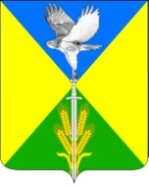 АДМИНИСТРАЦИЯВОЛЬНЕНСКОГО СЕЛЬСКОГО ПОСЕЛЕНИЯУСПЕНСКОГО РАЙОНАПОСТАНОВЛЕНИЕот 07.12.2022 г.                	                                                                                     № 187с. ВольноеОб утверждении Порядка проверки соблюдения гражданином, замещавшим должность муниципальной службы, запрета на замещение на условиях трудового договора должности и (или) на выполнение работ (оказание услуг) в организации на условиях гражданско-правового договора, если отдельные функции муниципального управления данной организацией входили в должностные (служебные) обязанности муниципального служащего, и соблюдения работодателем условий заключения трудового договора или гражданско-правового договора с 	таким гражданином	В соответствии со статьей 64.1 Трудового кодекса Российской Федерации, с частью 6 статьи 12 Федерального закона от 25 декабря 2008 года № 273-ФЗ «О противодействии коррупции», части 4 статьи 14 Федерального закона от 02 марта 2007 года № 25-ФЗ «О муниципальной службе в Российской Федерации», Уставом Вольненского сельского поселения Успенского района Успенского района, п о с т а н о в л я ю:Утвердить Порядок проверки соблюдения гражданином, замещавшим должность муниципальной службы, запрета на замещение на условиях трудового договора должности и (или) на выполнение работ (оказание услуг) в организации на условиях гражданско-правового договора, если отдельные функции муниципального управления данной организацией входили в должностные (служебные) обязанности муниципального служащего, и соблюдения работодателем условий заключения трудового договора или гражданско-правового договора с таким гражданином (прилагается).Обнародовать настоящее постановление в соответствии с Уставом Вольненского сельского поселения Успенского района Успенского района. Контроль за выполнением настоящего постановления оставляю за собой.Постановление вступает в силу со дня, следующего за его официальным обнародованием.Глава Вольненского сельскогопоселения Успенского района                                             Д.А. КочураПриложениек постановлению администрацииВольненского сельского поселения Успенского района от «___» _________ 2022 № ____ПОРЯДОКпроверки соблюдения гражданином, замещавшим должность муниципальной службы, запрета на замещение на условиях трудового договора должности и (или) на выполнение работ (оказание услуг) в организации на условиях гражданско-правового договора, если отдельные функции муниципального управления данной организацией входили в должностные (служебные) обязанности муниципального служащего, и соблюдения работодателем условий заключения трудового договора или гражданско-правового договора с таким гражданином	1. Настоящий Порядок определяет порядок проведения проверки:	1.1. Соблюдения гражданином, замещавшим должность муниципальной службы, включенную в Перечень (далее - гражданином, замещавшим должность муниципальной службы), при замещении которых гражданин в течение двух лет после увольнения с муниципальной службы обязан при заключении трудовых договоров или гражданско-правовых договоров, указанных в части 1 статьи 12 Федерального закона «О противодействии коррупции», сообщать представителю нанимателя (работодателю) сведения о последнем месте муниципальной службы, утвержденный муниципальным правовым актом (далее – гражданин), в течение двух лет со дня увольнения с муниципальной службы запрета на замещение на условиях трудового договора должности в организации и (или) на выполнение в организации работ (оказание услуг) на условиях гражданско-правового договора (гражданско-правовых договоров) в течение месяца стоимостью более ста тысяч рублей, если отдельные функции муниципального (административного) управления данной организацией входили в должностные (служебные) обязанности муниципального служащего без согласия комиссии по соблюдению требований к служебному поведению муниципальных служащих и урегулированию конфликта интересов администрации Вольненского сельского поселения Успенского района.	1.2. Соблюдения работодателем условий заключения трудового договора или соблюдения условий заключения гражданско-правового договора с гражданином.	2. Основаниями для осуществления проверки, являются:	2.1. Письменная информация, поступившая от работодателя, заключившего трудовой договор или гражданско-правовой договор с гражданином, замещавшим должность муниципальной службы в порядке, предусмотренном постановлением Правительства Российской Федерации от 21.01.2015 № 29 «Об утверждении Правил сообщения работодателем о заключении трудового или гражданско-правового договора на выполнение работ (оказание услуг) с гражданином, замещавшим должности государственной или муниципальной службы, перечень которых устанавливается нормативными правовыми актами Российской Федерации», о заключении трудового договора (гражданско-правового договора) с гражданином.	2.2. Непредставление письменной информации от работодателя в течение 10 дней с даты заключения трудового (гражданско-правового) договора, если Комиссией было принято решение о даче согласия гражданину, письменно обратившемуся в Комиссию о намерении заключить с данным работодателем трудовой (гражданско-правовой) договор, на замещение должности на условиях трудового договора в организации либо выполнение работ (оказание услуг) на условиях гражданско-правового договора в организации, если отдельные функции по муниципальному (административному) управлению этой организацией входили в его должностные (служебные) обязанности.	2.3. Письменная информация, представленная правоохранительными органами, иными государственными органами, органами местного самоуправления, их должностными лицами, организациями и гражданами (далее – лица, направившие информацию), о заключении с гражданином трудового договора на замещение должности в организации либо выполнении работ (оказании услуг) на условиях гражданско-правового договора в организации, если отдельные функции по муниципальному (административному) управлению этой организацией входили в его должностные (служебные) обязанности.	3. Информация анонимного характера не может служить основанием для проверки.	4. Проверка, предусмотренная пунктом 1 настоящего Порядка, и информирование о ее результатах осуществляется специалистом администрации Вольненского сельского поселения Успенского района, отвечающим за кадровую работу, в течение 7 рабочих дней со дня поступления в администрацию информации о возникновении одного из оснований для проведения проверки, указанных в пункте 2 настоящего Порядка.	Результаты проверки оформляются в срок, указанный в абзаце первом настоящего пункта, в виде заключения. Заключение подписывается специалистом, проводившим проверку и главой Вольненского сельского поселения Успенского района в течение 3 рабочих дней со дня окончания проверки	5. В случае поступления информации, предусмотренной пунктом 2.1 пункта 2 настоящего Порядка специалист администрации Вольненского сельского поселения Успенского района, отвечающий за кадровую работу:	а) регистрирует поступившее письмо в течение 1 рабочего дня со дня его поступления в журнале регистрации писем, поступивших от работодателей (далее – Журнал регистрации писем), который ведется по форме согласно приложению к настоящему Порядку;	б) проверяет наличие в личном деле лица, замещавшего должность муниципальной службы, копии протокола заседания Комиссии по соблюдению требований к служебному поведению муниципальных служащих и урегулированию конфликта интересов (выписки из него) с решением о даче гражданину согласия на замещение должности либо выполнение работ (оказание услуг) на условиях гражданско-правового договора в организации, если отдельные функции по муниципальному управлению этой организацией входили в его должностные (служебные) обязанности (далее – протокол с решением о даче согласия).	При наличии протокола с решением о даче согласия, специалист администрации Вольненского сельского поселения Успенского района информирует главу Вольненского сельского поселения Успенского района о соблюдении гражданином, замещавшим должность муниципальной службы, и работодателем требований Федерального закона от 25 декабря 2008 года                     № 273-ФЗ «О противодействии коррупции» (далее - Федеральный закон                       № 273-ФЗ). Письмо работодателя и информация кадровой службы администрации Вольненского сельского поселения Успенского района приобщается к личному делу гражданина, замещавшего должность муниципальной службы.	При отсутствии протокола с решением о даче согласия либо при наличии протокола с решением об отказе гражданину в замещении должности либо в выполнении работ (оказании услуг) на условиях гражданско-правового договора в организации, если отдельные функции по муниципальному (административному) управлению этой организацией входили в его должностные (служебные) обязанности, специалист готовит заключение о несоблюдении гражданином запрета, указанного в пункте 1.1 настоящего Порядка.	Заключение специалиста о несоблюдении гражданином запрета, указанного в пункте 1.1 настоящего Порядка, направляется главе администрации Вольненского сельского поселения Успенского района в течение 3 рабочих дней со дня окончания проверки.	Информация о несоблюдении гражданином требований Федерального закона № 273-ФЗ направляется работодателю в течение 3 рабочих дней со дня получения заключения специалиста по кадровой работе. Работодатель также информируется об обязательности прекращения трудового или гражданско-правового договора на выполнение работ (оказание услуг), гражданином, замещавшим должность муниципальной службы в соответствии с частью 3 статьи 12 Федерального закона № 273-ФЗ.	Одновременно администрация Вольненского сельского поселения Успенского района в течение 3 рабочих дней информирует правоохранительные органы в целях осуществления контроля за выполнением работодателем требований Федерального закона № 273-ФЗ.	6. В случае не поступления письменной информации от работодателя в течение 10 дней с даты заключения трудового (гражданско-правового) договора, указанной в обращении гражданина о даче согласия на замещение на условиях трудового договора должности в организации и (или) на выполнение в данной организации работ (оказание данной организации услуг) информация о несоблюдении работодателем обязанности предусмотренной частью 4 статьи 12 Федерального закона № 273-ФЗ направляется администрацией Вольненского сельского поселения Успенского района в правоохранительные органы в течение 3 рабочих дней со дня получения заключения специалиста по кадровой работе.		В случае поступления письменной информации от работодателя о заключении трудового (гражданско-правового) договора в указанный срок, письменная информация работодателя приобщается к личному делу гражданина, замещавшего должность муниципальной службы.	7. При поступлении информации, предусмотренной подпунктом 2.3 пункта 2 настоящего Порядка, специалист по кадровой работе администрации Вольненского сельского поселения Успенского района проверяет наличие в личном деле лица, замещавшего должность муниципальной службы:	а) протокола с решением о даче согласия;	б) письменной информации работодателя о заключении трудового договора (гражданско-правового договора) с гражданином, замещавшим должность муниципальной службы.	В случае наличия указанных документов специалистом администрации Вольненского сельского поселения Успенского района, отвечающим за кадровую работу готовит заключение о соблюдении гражданином и работодателем требований законодательства о противодействии коррупции. Заключение направляется главе в течение 3 рабочих дней со дня окончания проверки. Информация о соблюдении гражданином и работодателем требований законодательства о противодействии коррупции направляется администрацией Вольненского сельского поселения Успенского района в правоохранительные органы или лицам, направившим информацию, в течение 3 рабочих дней со дня получения заключения специалиста по кадровой работе.	В случае отсутствия какого-либо из указанных в настоящем пункте документов в личном деле гражданина специалист по кадровой работе администрации Вольненского сельского поселения Успенского района готовит заключение о несоблюдении гражданином и (или) работодателем требований законодательства о противодействии коррупции. Заключение направляется главе Вольненского сельского поселения Успенского района в течение 3 рабочих дней со дня окончания проверки.	Информация о несоблюдении гражданином и (или) работодателем требований законодательства о противодействии коррупции направляется администрацией Вольненского сельского поселения Успенского района в правоохранительные органы или лицам, направившим информацию, в течение 3 рабочих дней со дня получения заключения специалиста по кадровой работе.ЖУРНАЛрегистрации писем, поступивших от работодателейГлава администрации Вольненского сельского                          поселения  Успенского района                                               Д.А. Кочура                                                                                                                  Приложениек Порядку проверкисоблюдения гражданином,замещавшим должностьмуниципальной службы,запрета на замещениена условиях трудовогодоговора должности и (или) навыполнение работ (оказание услуг)в организации на условиях гражданско-правового договора, если отдельныефункции муниципального управленияданной организацией входилив должностные (служебные) обязанностимуниципального служащего, исоблюдения работодателем условийзаключения трудового договора илигражданско-правового договорас таким гражданином№ п/пДата регистрацииНаименование юридического лица и должности, на которую принимается гражданинФ.И.О. гражданинаНаименование замещаемой должности муниципальной службы до увольнения12345